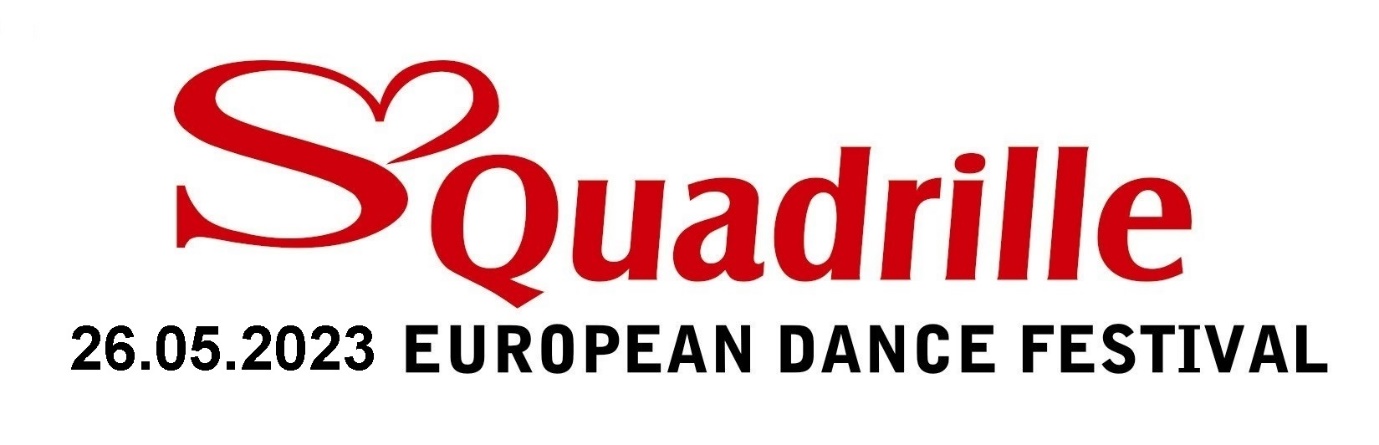 RASPORED proba i generalnih proba plesanja Quadrille 2023.Osijek27. travnja 2023. - četvrtak                       13 sati Trg A.Starčevića08. svibnja 2023. - ponedjeljak                 13 sati Trg A.Starčevića12. svibnja 2023. - petak                           13  sati Trg A.Starčevića18. svibnja 2023. četvrtak,   13:00h -  prva generalna proba u Osijeku na Trgu A. Starčevića24. svibnja 2023. srijeda 13:00h -  druga generalna proba u Osijeku na Trgu A. Starčevića26. svibnja  2023. (petak)  u 12:00h  PLESANJE  QUADRILLED. Miholjac16.  svibnja  2023. - utorak                                   13:00h generalna probaValpovo19.  svibnja 2023. - petak                                    13:00h generalna proba Beli Manastir22.  svibnja 2023. - ponedjeljak                            13:00h generalna proba Našice    17. svibnja 2023. - srijeda                                    13:00h generalna probaĐakovo25. svibnja 2023.  - četvrtak                                 13:00h generalna proba